Домашнее задание по сольфеджио 4 класс Повторить новую тему - ТРИОЛИ.Триоли - группа из 3 нот одинаковой длительности, по времени звучания в сумме равная 2 нотам той же длительности.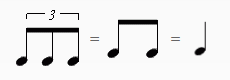 Т.е. в заданном размере на одну долю приходится 3 равных ноты, а не 2.В нотной записи над триолью ставится цифра 3 над или под группой нот, объединенных чертой или квадратной скобкой.Простучите данный ритм, параллельно отстукивая каждую долю ногой (на Раз и на Два). Затем поменяйте местами руку и ногу и простучите то же самое.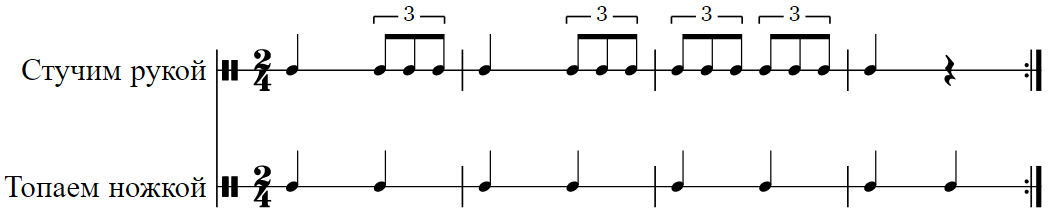 Подготовиться к контрольной работе и повторить все пройденные за эту четверть темы (+триоли):Тональность Ми мажор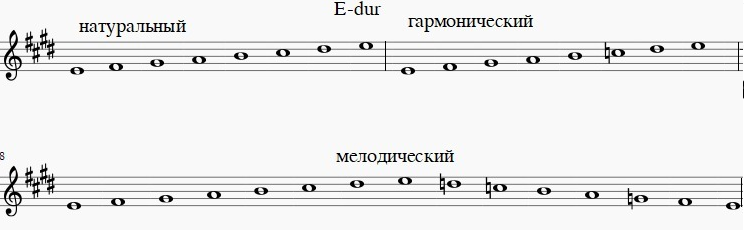 Тональность До-диез минор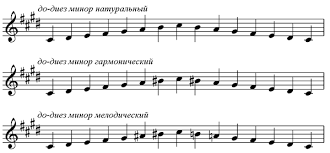 Тритоны в гармоническом и натуральном мажоре и миноре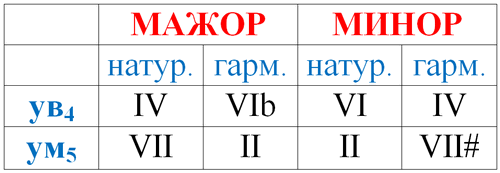 Повторите также, как тритоны разрешаются, в какие интервалы.Дорогие ребята и родители! По всем вопросам (непонятная тема, трудности с домашним заданием и др.) можно и нужно писать мне на почту darsert.solf@gmail.com